BeautyLash $75+tax – 1 hour This treatment is considered an instant “root lift” for natural lashes and is an advancement on the “Lash perm” as there is no solution applied to the ends of the lash, only the roots. “BeautyLash” uses silicone moulds to lengthen and curl lashes to perfection.It’s hugely popular with clients who don’t like the high-maintenance factor of lash extensions but who still want lashes that look amazingly long and have strong curvature. 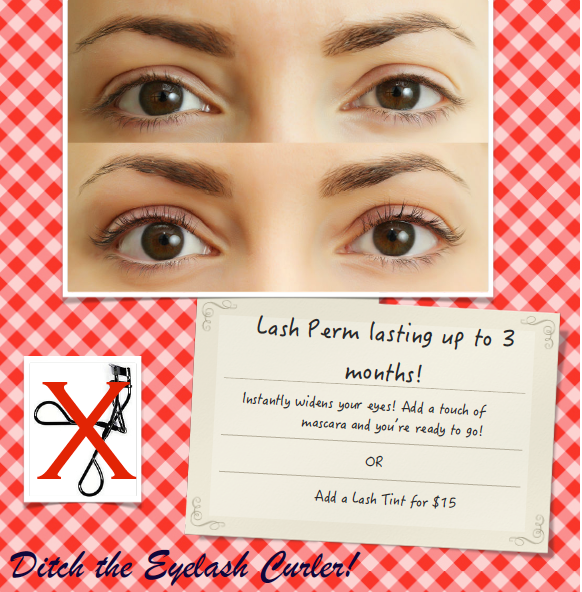 